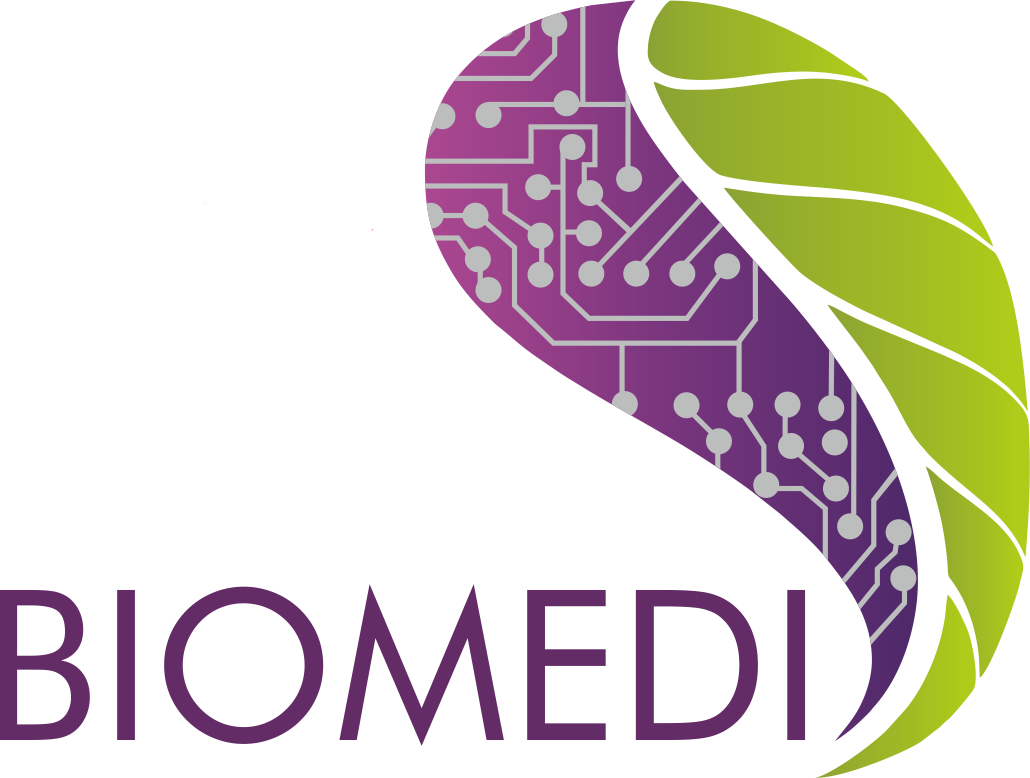 Информационное пособиеПрименение прибора “BIOMEDIS TRINITY”2017 г.ОБЩИЕ РЕКОМЕНДАЦИИBIOMEDIS TRINITY позволяет использовать передовую wellness технологию мультичастотной синхронизации (МЧС) для практического применения в повседневной жизни.Исследования, лежащие в основе технологии МЧС и методов коррекции, используемых в аппарате, проводятся в России, США, Китае, Японии, Индии и других странах. Программы и комплексы коррекции BIOMEDIS TRINITY основаны на нескольких методах - метод биорезонансной терапии, структурно-резонансной терапии, , транскраниальной стимуляции, метод коррекции психосоматических патологий. Данные методы реализованы в BIOMEDIS TRINITY через новейшую уникальную технологию МЧС, которая позволяет научные исследования и методики использовать на совершенно новом качественном уровне, достигая высоких результатов эффективности применения прибора.Описание режимов воздействияВ режиме 1 и 2 аппарат работает по методу биорезонансной терапии (БРТ). Используется стандартная база программ для БРТ. Из программ составляются комплексы, направленные на коррекцию и профилактику конкретных патологий. Коррекционный набор программ (комплекс) составляется индивидуально для каждого человека. Назначение программ для 1-го и 2-го режимов (метод БРТ):усиление и коррекция функций и систем организма (опорно-двигательная, нервная, покровная, сердечно-сосудистая, дыхательная, пищеварительная, мочевыделительная, иммунная, эндокринная, репродуктивная);предотвращение преждевременных возрастных изменений;обеспечение инфекционной безопасности;очищение организма, выведение токсических веществ.Во 2-м режиме метод БРТ реализован через технологию мультичастотной синхронизации (МЧС). Поэтому воздействие на организм происходит не только через сеть кровеносных сосудов, нервных волокон, биологически активные точки на поверхности кожи, но и через водный матрикс и на клеточном и внутриклеточном уровнях. В результате, эффективность БРТ существенно возрастает. Благодаря одновременной работе в приборе трех излучателей, корректирующие частоты поступают в организм на трех уровнях, входя в резонанс со структурами организма, сообщая им здоровые частоты колебаний и стимулируя организм работать на самовосстановление.Через технологии МЧС в аппарате реализованы методы коррекции психосоматических патологий и транскраниальной стимуляции. Данные методики используются в комплексах для 4-го режима воздействия. Метод структурно-резонансной терапии реализован через технологии МЧС во 2-м, 3-м и 4-м режимах (смотри информационное пособие «Теоретические основы МЧС»). В режиме 3 происходит влияние на базальные ритмы организма. Базальные ритмы - первоначальные, базовые, глубинные ритмы человека, выработавшиеся в ходе эволюции. В состоянии здоровья они четко определены и синхронизированы друг с другом. Благодаря фрактальной взаимосвязи между частотами модуляции, достигается восстановление базальных ритмов и взаимосинхронизация этих ритмов на всех функционально-иерархических уровнях организма, возвращая состояние здоровья. Комплексы для режима 3 используются в качестве монокоррекции при любых отклонениях в работе организма и для предупреждения болезней. Так же применяются совместно с комплексами 1-го или 2-го режимов. В режиме 4, основываясь на различии физических параметров отдельных участков мозга, оказывается выборочное воздействие несколькими частотами модуляции, соотношение которых скоррелировано с мозговыми ритмами. Осуществляется многоканальное воздействие на организм по тому же принципу, что использует сам мозг для поддержания гомеостаза. Стимулируются глубинные, древнейшие структуры головного мозга человека, отвечающие за управление резервными и скрытыми возможностями организма.Применение комплексов в 4-м режиме для  коррекции психосоматических патологий эффективно для достижения следующих воздействий:
- снижение стрессовых влияний, быстрая релаксация, снятие усталости;
- улучшение памяти и интеллектуальных функций;
- активизация процессов обучения и творческих возможностей;
- в комплексной терапии синдрома дефицита внимания;
- нормализация сна;
- активизация восстановительных процессов;
- уменьшение выраженности хронического болевого синдрома;
- уменьшение метеочувствительности, профилактика десинхронозов при смене часовых поясов;
- улучшение физической работоспособности;
- концентрация и мобилизация воли и ресурсов организма;
- улучшение настроения и самочувствия;
- изменение отношения к психотравмирующим ситуациям;
- в комплексной коррекции алкогольной и наркотической зависимости;
- уменьшение уровня тревожности;
- в комплексной коррекции соматизированных расстройств вегетативной нервной системы;- активация скрытых резервов и возможностей организма.Регулярное использование психосоматических комплексов в 4-м режиме успокаивает сознание и релаксирует тело, синхронизируя их и заставляя работать согласованно, помогает более полно сосредоточиться на существующем моменте. Психосоматические комплексы для режима 4 применяются как монокоррекция при психосоматических проблемах. Так же используются перед применением любых других режимов в качестве активатора реакции организма на экзогенное электромагнитное поле.В 3-м и 4-м режимах, так же как во 2-м, работают три излучателя и воздействие оказывается на трех уровнях:- через кровеносные сосуды, нервные волокна, биологически активные точки; - через водный матрикс;- на клеточном и внутриклеточном уровнях.Технология сканированияВо 2-м, 3-м и 4-м режимах используется технология сканирования и выявления резонансных частот поглощения организма для точности и глубины воздействия. При включении программы в указанных режимах TRINITY сканирует организм и выявляет резонансные частоты поглощения организма. Аппарат подстраивается и воздействие лечебных частот происходит на «слышимых» для организма резонансных частотах. Резонансные частоты поглощения, находясь в функциональной взаимосвязи, постоянно меняют свои значения, поэтому в процессе воздействия TRINITY постоянно подстраивается под эти изменения и поддерживает адекватную частоту воздействия корректирующими сигналами. Благодаря этому, корректирующие частоты проникают в организм беспрепятственно, воздействуют глубже и с большей эффективностью.При включении прибора во 2-м, 3-м, 4-м режимах аппарат необходимо повернуть тыльной стороной к телу и расположить на расстоянии 30 см на 3-5 секунд. В это время происходит активация и первичная настройка технологии сканирования. Радиус эффективного воздействияПри использовании 1-го режима прибор можно располагать непосредственно рядом с телом (в кармане) или на расстоянии до 1 м. В 1-м режиме аппарат желательно располагать тыльной стороной к телу, если прибор расположен тыльной сторон от тела, то эффективность снижается.При использовании 2-го, 3-го и 4-го режимов прибор всегда должен быть обращен тыльной стороной к человеку. Во 2-м и 3-м режиме эффективный радиус воздействия составляет 20-50 см. Если расстояние от прибора до человека менее 20 см или более 50 см, то эффективность снижается. При использовании 4-го режима прибор необходимо располагать от человека на расстоянии 20-30 см.Длительность и периодичность применения аппаратаКоррекция проводится сеансами, сеанс - это разовое воздействие определенным набором программ. При необходимости можно проводить несколько сеансов в день.  Для получения результата, как правило, необходим курс сеансов. Средний курс коррекции составляет 14-21 день. Между курсами желательно делать перерыв несколько дней. Необходимо учитывать индивидуальные особенности организма и рекомендации для конкретных комплексов и программ.Предосторожности при использовании BIOMEDIS TRINITYАппарат противопоказан при наличие имплантируемого электрокардиостимулятора.Аппарат не должен использоваться людьми, находящимися под влиянием алкоголя, психоактивных лекарств.При состояниях, представляющих серьезную опасность для здоровья, применение аппарата должно проводиться строго в соответствии с рекомендациями медицинского специалиста и под его наблюдением.                  ПСИХОСОМАТИЧЕСКИЕ ПРОГРАММЫ МУЛЬТИЧАСТОТНОЙ СИНХРОНИЗАЦИИ ДЛЯ РЕЖИМА №4Активизация жизненной энергииИспользуется для активизации всех энергетических и ментальных уровней человека. Идет последовательное скачкообразное повышение средней частоты модуляции СВЧ излучателей по чакрам. Длительность каждого периода 2-5 минут. Частота стимуляции обычно в диапазоне 9-11 Гц (в среднем 10 Гц). Например, начинается на частоте 130,8 Гц, затем 146,8 Гц, 164,8 Гц, 174,6 Гц, 196 Гц, 220 Гц и, наконец, 246,9 Гц.Альфа-релаксацияПостоянное напряжение негативно сказывается на здоровье. Накопленный в течение дня стресс истощает умственно и эмоционально и лишает жизнь радости. Программы альфа-релаксации стимулируют альфа-волны в мозгу, которые расслабляют, помогая освободиться от стресса, способствуют эмоциональному, физическому и умственному равновесию. Программы альфа-релаксации - для снятия напряжения, для отдыха от стресса, для расслабления. Ежедневное применение программ альфа-релаксации вырабатывает привычку быть собранным, но не напряженным. Можно использовать все три программы или выбрать одну по своим ощущениям.  Альфа-релаксация для восстановления физических силЧастота стимуляции 9-11 Гц (в среднем 10 Гц). Средняя частоты модуляции СВЧ излучателей равна 62 Гц.Альфа-релаксация для достижения комфортного состоянияЧастота стимуляции 9-11 Гц (в среднем 10 Гц). Средняя частота модуляции СВЧ излучателей равна 196 Гц. Альфа-релаксация для достижения состояния умиротворенияЧастота стимуляции 9-11 Гц (в среднем 10 Гц).  Средняя частота модуляции СВЧ излучателей равна 247 Гц. Время 20 минут.Альфа-ритмАльфа-ритм с частотами в диапазоне 7.5 –13.5 Гц характеризуется состоянием расслабленности и интеллектуальным спокойствием. Он возникает при закрывании глаз и связан с чувством приятного покоя. С альфа-ритмом связано начало медитативного расслабления. Длительность программы 20 минут, время на частоту 30 секунд.Балансировка частотПрименение программы помогает сохранить баланс между концентрацией и релаксацией. Уменьшает давление стрессовых ситуаций, позволяя сохранить активность, нормальное состояние настороженности, позитивные мысли и давая легкую релаксацию.На фоне этой программы рекомендуется сосредоточиться на беспокоящей проблеме (предстоящий экзамен, переговоры, неприятные воспоминания и т.п.).Сосредотачиваясь на конкретной проблеме, мы «запускаем» генератор патологически усиленного возбуждения, при этом активируем не только психоэмоциональные переживания, но и связанные с ними вегетативные расстройства (повышение АД, нарушения сердечного ритма, дисфункции ЖКТ, дыхательной системы и пр.). Т.е. активируем патологический условный рефлекс.Программа, за счет подачи от высокочастотных до низкочастотных ритмов, постоянно стимулирует ориентировочный рефлекс (рефлекс новизны) и по закону индукции резко снижает возбудимость корковых центров произвольно активированного условного рефлекса, что будет приводить к уменьшению психотравмирующих ситуаций.Программа начинается с частоты выше 33 Гц, затем в режиме «волновых качелей» частота уменьшается и увеличивается, на некоторое время стабилизируется в диапазоне альфа-ритма и, далее, также увеличивается и уменьшается, и заканчивается на частоте 40 Гц. Средняя частота модуляции СВЧ излучателей 440 Гц.Бета-ритмБета-ритм находится в диапазоне  14 – 30 Гц. Он характерен для концентрации, направленной вовне, и бодрствующего, готового к тревоге состояния. Логическое мышление, интеллектуальная деятельность и напряженная работа также являются выражением бета-ритма, как и чувства беспокойства и состояния, близкие к состояниям страха. Часть бета-волн связанас усиленным выбросом гормонов стресса (адреналин, норадреналин). Длительность программы 30 минут, время на частоту 30 секунд.Вне времениПрограммы позволяют синхронизировать сознание со Вселенной, «остановить бег времени». Настроив наше сознание на этот ритм, можно ощутить гармонию с миром, контакт с пространством вне времени. Это состояние, свойственное целителям, шаманам, экстрасенсам, глубоко верующим во время молитвы.Вне времени-1Для создания ощущения нахождения вне времени эффективна частота стимуляции 7,83 Гц, сочетающаяся со средней частотой модуляции СВЧ излучателей равной 60 Гц (3-5 минут) с последующим резким ее изменением на частоту 249 Гц (3-5 минут). Такие циклические изменения средней частоты модуляции СВЧ излучателей повторяются 5-7 раз.      Вне времени-2Также для этих же целей целесообразна средняя частота модуляции СВЧ излучателей в диапазоне 210-230 Гц с частотой стимуляции также 7,83 Гц. Такие циклические изменения средней частоты модуляции СВЧ излучателей повторяются 5-7 раз.Волны ШуманаЧеловек находится в резонансе с окружающим миром, и ему требуются различные сигналы окружающей среды, которые сегодня называются «биологическими нормалями». Впервые это было обнаружено во время первых космических полетов с космонавтами на борту. Сегодня известно, что особенно важное значение имеет одна биологическая нормаль: основная  частота шумановских волн 7.8 Гц.  Профессор электрофизики из Мюнхена Шуман в 50-е годы рассчитал резонансные частоты пространства земной оболочки, которая образуется поверхностью Земли (обладающей достаточно  хорошей электрической  проводимостью)  и нижней границей ионосферы. Примечательно, что гиппокамп  в мозгу всех младенцев и млекопитающих имеет точно такую же частоту. Эта область отвечает за внимание и способность к концентрации и играет решающую роль для сна. Если отсутствует сигнал окружающей среды, составляющий 7.8 Гц с гармониками до мегагерцевого диапазона, то, как показали эксперименты в экранированном бункере на добровольцах, происходит временная дезориентация, появляются головные боли и т.д. Кратковременная подача шумановских волн в бункер стабилизировала состояние добровольцев на несколько дней. Это означает, что данная биологическая нормаль может присутствовать не постоянно: организм способен запоминать характер действия отдельных частот и продолжает затем генерировать их самостоятельно. Цель данной программы имитация волн Шумана. Завершается программа альфа-ритмом для энергизации пациента. Длительность программы 25 минут, время на частоту 30 секундДельта-сессия (для засыпания)Программа стимулирует дельта-волны, которые позволяют легко засыпать и просыпаться свежими и полными энергии.Способствует глубокому восстанавливающему сну, когда мозг может освободиться от токсинов и организм вырабатывает такие важные гормоны, как мелатонин и гормон роста. Эти процессы улучшают умственное, эмоциональное и физическое состояние и укрепляют иммунную систему.Программа используется для засыпания. При нарушениях сна необходимо курсовое использование программы. Перед использованием программы предпочтительно провести стимуляцию в альфа диапазоне (программы альфа-релаксации). Средняя частота модуляции СВЧ излучателей 196 Гц. Длительность стимуляции в дельта диапазоне (частота до 3 Гц) – 20 минут. Если после использования программы возникает необходимость в активных действиях, то желательно включить программы альфа-релаксации. Дельта-ритмДельта-ритм находится в диапазоне 0.5 – 3.5 Гц. Эти частоты характерны для глубокого сна без сновидений, для состояния транса и глубокого гипноза. В состоянии бодрствования они регистрируются очень редко. Дельта-ритм имеет большое значение для процессов выздоровления, восстановления, а также для неповрежденной иммунной системы. Длительность программы 20 минут, время на частоту 30 секунд.Детская программаДетская программа используется для синхронизации ритмов головного мозга, для психической стабилизации отягощенного детского подсознания.Показания:– детские страхи;– лимфатический диатез со всеми его последствиями (рецидивирующие синуситы, бронхиты, тонзиллиты и т.д.);– неврозоподобный синдром (ночное недержание мочи, тики, логоневроз);– трудности с обучением (трудное запоминание, снижение памяти);– нарушение концентрации внимания;– повышенная утомляемость, сниженная работоспособность;– аллергии, снижение активности иммунной системы;– в качестве вспомогательного средства при детских нарушениях речи;– подросткам, если психологически значимые проблемы и различные нарушения эмоционально-волевой сферы как основа их сегодняшнего заболевания лежит в детстве; так называемые «трудные дети»: агрессивность, замкнутость ребенка, нарушение поведенческих реакций, конфликты со сверстниками, учителями, родителями;– головная боль и головокружение различной этиологии в детском и подростковом возрасте (последствия сотрясения головного мозга, перенесенные нейроинфекции, вегетативно-сосудистая дистония);– минимальная мозговая дисфункция.Длительность программы 37 минут, время на частоту 30 секунд.Измененные состояния сознанияИначе эти состояния еще называются внетелесный опыт. Можно использовать для духовных практик, глубоких трансовых состояний.В этом состоянии в организме наиболее интенсивно идут процессы самовосстановления и самоисцеления. Способствует повышению уровня серотонина, релаксации и уменьшению боли. Позволяет проявиться внутреннему интересу. Помогает избавиться от бессонницы, повысить способности к эмпатии, обеспечить глубокий отдых и полностью нивелировать эффект «выгорания», а также значительно ускорить адаптацию и реадаптацию.Используются средняя частота модуляции 196 Гц, частота стимуляции 3 Гц 6 мин, далее следует плавный переход к средней частоте модуляции 400 Гц, частота стимуляции 10 Гц в течение 12 минут, затем идет только изменение средней частоты модуляции: быстро к частоте 196 Гц и затем плавно до 400 Гц в течение 3-7 минут.Короткий перерывПрограмма разработана для предоставления «короткой передышки» при работе, связанной с высокой степенью стрессовых воздействий (длительная умственная деятельность в период подготовки к экзаменам), Короткий и глубокий период отдыха содействует развитию спокойного состояния в короткое время. Оканчивается программа на энергизирующей частоте, которая подготавливает пользователя к возвращению к работе отдохнувшим. Программа может быть использована многократно в течение дня.Показания:– уменьшение усталости;– повышение работоспособности;– улучшение концентрации сознания.Длительность программы 15 минут, время на частоту 30 секундМетаболизмПрограммы помогают повысить метаболический уровень организма.Метаболизм-1Эта процедура дает эффект имитации физической работы.Частота стимуляции 14-16 Гц. Средняя частота модуляции СВЧ излучателей 41 ГцДлительность 20 минут.Метаболизм-2Эта процедура дает эффект увеличения физической силы.Частота стимуляции 14-16 Гц. Средняя частота модуляции СВЧ излучателей 62 Гц. Длительность 20 минут.Полусон перед сномИмитирует пограничное состояние между сном и бодрствованием. Можно использовать перед сном. Частота стимуляции от 7 до 10 Гц. Средняя частота модуляции СВЧ излучателей чередуются 494 Гц и 247 Гц по 3 минуты на каждую.Длительность 30 мин.Полусон после снаИмитирует пограничное состояние между сном и бодрствованием. Можно использовать после сна. Частота стимуляции от 7 до 10 Гц. Средняя частота модуляции СВЧ излучателей чередуются 494 Гц и 124 Гц по 3 минуты на каждую.Длительность 30 мин.Преодоление страхаПостепенно и спокойно эта программа от сеанса к сеансу помогает представить воочию и преодолеть страхи, фобии и беспокойства. Постоянные повторы помогают собрать воедино и преодолеть все эти опасные ситуации. Программа адаптирована к таким часто встречающимся трудностям, как боязнь публичных выступлений, страх перед экзаменами, «школьная фобия». Длительность программы 30 минут, время на частоту 30 секундПрограмма депрессии-1Предназначена для равномерного «пробуждения». При воздействии глаза открыты. Показания:– депрессии без состояний страха;– усталость, безрадостность, разбитость;– состояние выздоровления. Противопоказания:– маниакальная фаза депрессии с состоянием страха.Длительность программы 30 минут, время на частоту 30 секунд.Программа депрессии-2При воздействии глаза закрыты. Используется при:– маниакальные фазы депрессии;– беспокойство, нервозность;– фобии, состояния страха;– конфликтные, стрессовые ситуации;– «вегетативная дистония»;– психосоматические жалобы со стороны сердца и органов кровообращения;– вегетативные расстройства ЖКТ (также язвенная болезнь);– повышенное количество холестерина, триглицеридов и гамма - GT;– состояния напряжения плечевого пояса и позвоночника.Длительность программы 30 минут, время на частоту 30 секунд.Программа депрессии-3Применяется при нарушении эндокринной регуляции, вызванной различными видами депрессий. При воздействии глаза закрыты. Показания:– депрессия менструального периода у подростков;– депрессия периода полового созревания у девочек.Длительность программы 40 минут, время на частоту 30 секунд.Программа запоминанияПрименение программы запоминания оказывает стимулирующее воздействие на глютамины и нейротрансмиттеры в головном мозгу, значительно повышает интеллектуальные способности в сочетании с программами Церебральная программа и Программа обучения. Для этого программы применяются по 5 раз с ежедневным чередованием.Показания:— активизация творчества;— улучшение кровоснабжения головного мозга.Длительность программы 35 минут, время на частоту 30 секундПрограмма обезболивания Помогает более успешно справляться с напряженными головными болями и другими формами дискомфорта, используя силу метода «метафорической трансформации боли». Может уменьшить, а часто и полностью снять хронические боли и расширить возможности организма к самовыздоровлению. Воздействие методом МЧС повышает уровень эндорфинов, вводит в состояние гипноза, медитации, что позволяет управлять болью.Результаты особенно заметны, когда боль вызвана психо-физиологическими расстройствами, то есть имеет стресс-реактивный характер. Многие заболевания, связанные с болью, в том числе и те, которые имеют первично физическую причину, способствуют развитию эмоционально-стрессовых расстройств, что приводит к развитию «порочного круга». Применение  описываемой программы позволяет разорвать этот круг и существенно ослабить или устранить боль. Длительность программы 20 минут, время на частоту 30 секундПрограмма обученияВо время воздействия этой программы чувствуется глубокое расслабление, которое соответствует высокой степени интеллектуальной готовности. Программа синхронизирует ритм головного мозга, снимает стрессовые нагрузки у обучаемого, позволяет извлечь из подсознания забытые знания. Общее время программы – 35 минут. Обучающий текст включается по истечении первых десяти минут работы программы. Так как глаза должны быть закрыты, обучение возможно только аудиоспособом. С терапевтическими целями программа проводится 1-2 сеанса в неделю. Показания: – слабая обучаемость;– обучение иностранным языкам;– нарушения концентрации;– снижение остроты зрения, слуха без органических нарушений;– страх перед экзаменами;– забывчивость;- нарушения координации;- нарушение засыпания перед экзаменами, школьный стресс;- минимальная мозговая дисфункция.Необходимо отметить, что во время 35-минутного сеанса возможны гипнотические состояния. Это обстоятельство предоставляет возможность успешно применять программу обучения при непреодолимых влечениях. Применять программу обучения можно ежедневно. Достаточно прослушать текст 1 – 2 раза. Для языковых курсов рекомендуется дополнительно прослушивать текст на следующий день и перед сеансом.Длительность программы 35 минут, время на частоту 30 секунд.Программа покояЭто общеукрепляющая программа, применяется для глубокого внутреннего расслабления и для стабилизации иммунной системы.Показания:– состояния беспокойства, нервозность;– конфликтные, стрессовые ситуации в семье, школе (психологические конфликты со сверстниками, учителями, родителями);– астено-невротический синдром у детей и подростков (раздражительность, плаксивость, эмоциональная лабильность);– вегето-сосудистая  дистония пубертатного периода;– фобии;– психосоматические нарушения у детей и подростков (дискинезии желчных путей, язвенная болезнь желудка и 12-перстной кишки, бронхиальная астма);– вегето-висцеральные пароксизмы;– нарушения процесса засыпания и сна (беспокойный, поверхностный сон, частые пробуждения, кошмарные сновидения, снохождение и сноговорение);– повышенное количество холестерина, триглицеридов и гамма — GT;– состояния напряжения плечевого пояса и позвоночника.На курс 8 – 10 сеансов, которые проводятся один раз в неделю. Длительность программы 30 минут, время на частоту 30 секунд.Программа снаДля проведения сеанса необходимо: – исключить прием возбуждающих веществ (алкоголь, наркотики, тяжелая пища);– устранить раздражающее влияние искусственного света.Программа используется для быстрого успокоения.Показания:– бессонница;– нарушения процесса засыпания и сна (беспокойный, поверхностный сон, частые пробуждения, кошмарные сновидения, снохождение и сноговорение);– все состояния беспокойства, которые сопровождаются нарушением сна, или не могут быть убраны применением программы покоя. Длительность программы 30 минут, время на частоту 30 секунд.Программа сна-2Отличается от Программы сна тем, что после того как частота медленно понизилась до дельта-ритма, она сохраняется в этом диапазоне частот до конца сеанса без возвращения в диапазон альфа-ритма, чтобы осуществить пробуждение. Поэтому эту программу особенно хорошо использовать перед сном, когда ребенок устал, но не можете уснуть, или, когда просыпается ночью и долго не засыпает. В остальном показания те же, что и у программы сна. Длительность программы 35 минут, время на частоту 30 секунд.Программа стресса-1Предназначена для устранения психических блокад и высвобождения пациента из спирали стресс – болезнь – стресс.Показания:– состояния психической блокады;– конфликтные, стрессовые ситуации в семье, школе (психологические конфликты со сверстниками, учителями, родителями);– состояния беспокойства, нервозность;– психосоматические нарушения у детей и подростков(дискинезия желчных путей, язвенная болезнь желудка и 12-перстной кишки, бронхиальная астма);– ситуационно обусловленные невротические реакции;– астено-невротический синдром у детей и подростков (раздражительность, плаксивость, эмоциональная лабильность);– неврозоподобный синдром (ночное недержание мочи, тики, логоневроз);– детские страхи.Длительность программы 30 минут, время на частоту 30 секунд.Программа стресса-2Оказывает специфическое воздействие на регуляцию иммунологического состояния, так как механизмы стресса тесно связаны с иммунной системой. Стресс приводит к стойкому сдвигу гормонального баланса и тем самым к постоянному угнетению иммунной системы. Следствием являются не только иммуноподавляющие состояния, но и аутоагрессивные состояния.Показания:– дегенеративные заболевания, связанные с иммунной системой:– аллергии различной этиологии;– микозы;– лимфатический диатез у детей;– в профилактических целях для повышения защитных сил (в данном случае индукция может проводиться через относительно большие промежутки времени);– конфликтные, стрессовые ситуации в семье, школе (психологические конфликты со сверстниками, учителями, родителями);– состояния беспокойства, нервозность;– психосоматические нарушения у детей и подростков (дискинезия желчных путей, язвенная болезнь желудка и 12-перстной кишки, бронхиальная астма);– ситуационно обусловленные невротические реакции;– астено-невротический синдром у детей и подростков (раздражительность, плаксивость, эмоциональная лабильность);– неврозоподобный синдром (ночное недержание мочи, тики, логоневроз);– головная боль и головокружение различной этиологии в детском и подростковом возрасте (последствия сотрясения головного мозга, перенесенные нейроинфекции, вегетативно-сосудистая дистония),Длительность программы 30 минут, время на частоту 30 секунд.Программа стресса-3Это основная программа, применяемая при нарушении эндокринной регуляции, вызванной стрессовой ситуацией.Показания:– как основная программа при всех заболеваниях, связанных с недостаточностью эндокринных желез: – аллергоз;–экзема;– язва двенадцатиперстной кишки;–бронхиальная астма;– синусопатия;– шизоидные неврозы вплоть до психозов;– гипотония;– мигрень;– первичная аменорея (ювенильная);– нарушения менструального цикла у девочек-подростков;– фимоз;– почечнокаменная болезнь;– сахарный диабет;– панкреатопатии;– эндокринные нарушения;– гормонально-вегетативный синдром (включая нервную анорексию или булимию);– половое созревание.Длительность программы 30 минут, время на частоту 30 секунд.Программа стресса-4Это базовая программа при всех видах «колющих» болей, используется для снятия спазма. Показания:– мигрень, цефалгии;– все виды спазмов;– спастические боли в области плеча и затылка;– пупочные колики у детей; – все виды «колющих» болей;– вегето-висцеральные пароксизмы. Противопоказания – опухоли.Длительность программы 30 минут, время на частоту 30 секунд.Прояснение разумаДлительность программы 20 минут, время на частоту 30 секунд.Развития самоуважения Позволяет взглянуть на себя глазами того человека, которым хотите стать, помочь себе прежнему, используя свое желание и волю. Важной особенностью этой программы является то, что человек проникается сочувствием к самому себе, устанавливает вновь внутренние взаимосвязи. Программа позволяет увидеть себя целостным и нормально действующим человеком. Особенно эффективно использование программы у детей подростков робких по характеру, стеснительных, склонных к заниженной самооценке.  Длительность программы 20 минут, время на частоту 30 секундРазвитие творческих способностейПомогает расширить доступ к творческим кладовым подсознания. Усиливающий эффект тета-ритма приводит к лучшему решению проблем и задач, выработке образов, которые могут быть метафорами для творческих решений. Расширение возможностей сознания – основная цель данной программы. На протяжении всей истории человечества многие творческие знаменитости пользовались искусством мечтать в состоянии, близком ко сну, для разрешения великих проблем. Программа позволяет легче достичь подобного творческого состояния, так как тренирует готовность к воображению, кодирует образы для лучшего запоминания и обработки их в сознании таким образом, чтобы более полно использовать их значение. Программа может применяться  ежедневно. За полчаса до сеанса необходимо применить программу Управление состоянием сознания.Длительность программы 20 минут, время на частоту 30 секундСексуальная регуляция - 1Программа предназначена для увеличения ресурсов сексуальной регуляции в случае ослабления потенции по самым различным причинам.Длительность программы 53 минуты, время на частоту 1минута.Сексуальная регуляция - 2Эта программа альтернативна предыдущей и применяется в тех случаях, когда та недостаточно эффективна.Длительность программы 30 минут, время на частоту 30 секунд.Событийное регулированиеПрограмма используется для регулирования событийной реальности, когда не в состоянии точно определить ту область событийной реальности, в которой возникают беспокойства. Может быть использована при невротических состояниях с неотчётливой, неопределённой симптоматикой, ощущениях тревоги, беспокойства, раздражительности, усталости, не сопровождающимися никакими отчётливыми симптомами. За полчаса до сеанса необходимо применить программу Управление состоянием сознания.Длительность программы 30 минут.Спортивная программаСпортивная программа позволяет одновременно расслаблять и тонизировать. Сеанс придает состояние сосредоточения перед началом спортивных соревнований.Длительность программы 15 минут.«Стирание» мыслейПосле этой программы возникает ощущение как будто «голова пуста». Частота 40 Гц оптимальным образом обеспечивает синхронизацию импульсной активности нейронов, участвующих в образовании образов и поддержании сознания. Идет настрой на продуктивную деятельность и отбрасывание мешающих мыслей.Программа начинается на частоте 40 Гц, опускается до частоты 10-12 Гц на короткое время остается на этой частоте. Далее идет постепенный подъем частоты до 40 Гц, и завершение работы также на частоте 40 Гц. Средняя частота модуляции СВЧ излучателей подбирается в диапазоне от 420 до 470 Гц с постепенным переходом к частоте 196-200 Гц.Длительность программы 21 мин.СуггестияЭту программу рекомендуется использовать, если проводится суггестия психологом, психотерапевтом или человек занимается самовнушением. Самовнушение — внушение самому себе представлений, мыслей, чувств. Например, рекомендованных врачом и направленных на устранение болезненных явлений и улучшение общего самочувствия. Реализуется самовнушение через аутогенную тренировку. Средняя частота модуляции СВЧ излучателей равна 247 Гц. Вводная часть заключается в проведении стимуляции с частотой 12 Гц 6 мин. Далее частота за 5 мин снижается до 6 Гц. Собственно, суггестия проводится на этой частоте в течение 10 мин (или другого требуемого интервала времени). Выход из состояния суггестии идет с повышением частоты стимуляции до 12 Гц.Тета-релаксТета-релаксация открывает доступ к содержимому бессознательной части ума, свободным ассоциациям, неожиданным озарениям, творческим идеям. Программы стимулируют мозг продуцировать больше бета-эндорфинов - веществ, отвечающих за радость, отдых и уменьшение боли. Тета состояние полезно для глубокой релаксации и расширения творческих возможностей. Полезно для улучшения памяти.Тета-релакс для вдохновенияЧастота стимуляции 6-8 Гц. Средняя частота модуляции СВЧ излучателей на уровне 333 Гц.Тета-релакс для пробуждения сознанияЧастота стимуляции 6-8 Гц. Средняя частота модуляции СВЧ излучателей на уровне  494 Гц. Внимание! Программа может вызвать активацию. Тета-ритм В частотном диапазоне 4 – 7 Гц отвечает за определенные фазы сна и за глубокую медитацию. На передний план выходит активизация более глубоких слоев сознания. Активизируется воображение, образная память и интуиция,  отсутствует фильтр аналитического мышления. У детей регистрируется большая составляющая тета-ритма. Длительность программы 20 минут, время на частоту 30 секунд.Увеличение ресурсов адаптации 1Программа предназначена для увеличения ресурсов адаптации, если эти ресурсы оказываются  низкими, например, по результатам ВРТ-тестирования.Длительность программы 24 минут, время на частоту 30 секунд.Увеличение ресурсов адаптации 2Альтернативная программа программе «Увеличение ресурсов адаптации 1». Используется в случае, если предыдущая программа не оказывает должного воздействия.Длительность программы 24 минуты, время на частоту 3 минуты.Увеличение ресурсов иммунной адаптации 1Программа предназначена для увеличения ресурсов иммунной адаптации в случае снижения иммунитета, гипофункции или дисфункции тимуса. Применяется, например, в случаях, когда ВРТ-тестирование указывает на лимфатическое отягощение или на истощение иммунной системы.Длительность программы 34 минуты, время на частоту 30 секунд.Увеличение ресурсов иммунной адаптации 2Программа предназначена для увеличения ресурсов иммунной адаптации в случае пониженного иммунного ответа любого происхождения. Используется в случае, если предыдущая программа не не оказывает должного воздействия. Эта программа может  рассматриваться как  альтернатива программе Увеличение ресурсов иммунной адаптации 1, применяемая, прежде всего в тех случаях, когда слабое звено иммунной системы неочевидно.Длительность программы 14 минут, время на частоту 30 секунд.Увеличение ресурсов нейрогуморальной регуляцииПрограмма предназначена для увеличения ресурсов нейрогуморальной регуляции в том случае, если эти ресурсы оказываются низкими, например, в соответствии с данными ВРТ-тестирования, указывающими на нарушения в эндокринной системе.Длительность программы 16 минут, время на частоту 1минута.Уменьшение тревожностиЭта программа снимает избыточное возбуждение, тревожность.Частота стимуляции – 10 Гц. Средняя частота модуляции СВЧ излучателей 330 Гц.Время процедуры - по необходимости, не менее 10 минут.Управление состоянием сознанияЭту программу необходимо применять перед применением программы Развитие творческих способностей  и Увеличение ресурсов адаптации в качестве подготовительной процедуры.Длительность программы 22 минуты, время на частоту 30 секундУтренняя свежесть (тета сессия)Программа имитирует состояние ребенка, проснувшегося рано утром. Используется утром после пробуждения.Начинается на частоте стимуляции 7 Гц. Средняя частота модуляции СВЧ излучателей равна 64 Гц в течение 3 мин. Далее частота стимуляции повышается до 14 Гц за 7 мин с увеличением средней частоты модуляции СВЧ излучателей до 125 Гц.Церебральная программаБлагодаря прохождению всех частотных диапазонов организм стимулируется, что соответствует церебральному тренингу.Показания:– активизация интеллектуальной деятельности;– трудности с обучением (снижение памяти, процессов запоминания, быстрая утомляемость, истощаемость психических процессов);– способствует ясности и активности головного мозга;– резидуально-органические нарушения;– минимальная мозговая дисфункция.Длительность программы 35 минут, время на частоту 30 секунд.Энергизирующая программаЭнергизирующая программа позволяет осуществить быструю энергизацию организма, что особенно важно после утреннего пробуждения или после сильной усталости. Отмечается хороший эффект от применения программы в процессе подготовки и сдачи экзаменов детьми и подростками.Длительность программы 15 минут, время на частоту 30 секунд.Группировка некоторых программ по категориямГруппировка некоторых программ по нозологическим формамВегето-сосудистая дистония 1. «Покоя» 2. «Детская» 3. «Стресса-4» 4. «Сна»(P6) и «Сна -2» 5. «Депрессии -2» 6. «Церебральная»  Депрессивные расстройства  1. «Покоя» 2. «Депрессии-1» 3. «Депрессии -2» 4. «Депрессии -3» Минимальная мозговая дисфункция  1. «Альфа-ритмы» 2. «Церебральная» 3. «Детская» 4. «Обучения»5. «Запоминания» Невроподобный синдром (энурез, тики)1 «Покоя» 2. «Детская» 3. «Стресса-4» 4. «Сна» (P6) и «Сна-2» Обсессивно-фобический синдром  1. «Покоя» 2. «Детская» 3. «Сна» и «Сна-2» 4. «Стресса-1» 5. «Преодоления страха» 6. «Короткий перерыв» Перинатальная энцефалопатия (синдром гипервозбудимости,     синдром мышечной дистонии, синдром внутричерепной  гипертензии)1. «Альфа-ритмы» 2. «Церебральная» 3. «Покоя» Последствия закрытой черепно-мозговой травмы (сотрясения головного мозга, ушиба головы): церебрастенический синдром, астено-иевротическйй синдром, синдром ликворной днстензии.1. « Альфа -ритмы» 2. «Церебральная» 3. «Покоя» 4. «Детская» 5. «Стресса-4»Последствия перенесенной нейроинфекции1. «Церебральная» 2. «Покоя» Психосоматические расстройства (дискинезии желчных путей, язвенная  болезнь желудка и 12-типерстной кишки, бронхиальная астма)1. «Покоя» 2. «Стресса-2» 3. «Стресса-3»Симптомокомплекс «Трудные дети» 1. «Детская» 2. «Стресса-1» 3. «Самоуважения» 4. «Депрессии-2»5. «Обучения» 6. «Запоминания» Школьная фобия 1 . «Покоя» 2. «Стресса-1» 3. «Короткий перерыв» 4. «Депрессии-2» 5. «Самоуважения»Эпилепсия и эпи-синдром (в том числе фебрильные судороги)1. «Покоя» 2. «Детская» 3. «Стресса-4» ОПИСАНИЕ ПРОГРАММ ПРИ РЕАЛИЗАЦИИ МЕТОДА СТРУКТУРНО – РЕЗОНАНСНОЙ ТЕРАПИИСуперпрограмма-1 (Применяется в режиме №2)Программа синхронизирует все основные биофизические процессы на различных уровнях. Применяется при заболеваниях с неуточненным или сложным этиопатогенезом, в том числе аллергиях, интоксикациях, ожогах, бронхиальной астме, астении; в стадии реабилитации после травм, операций и различных заболеваний; высокоэффективна при вертебробазилярной недостаточности. Программа показана как в качестве профилактики, так и в качестве составной части корректирующих комплексов при всех видах патологий.Все три генератора-излучателя прибора BIOMEDIS-TRINITI модулируются одинаковыми мультичастотными сигналами – тройками. На каждую тройку отводится от 3-х до 5-и минут. При этом благодаря использованию прямоугольной формы сигналов модуляции генераторов и нелинейным свойствам биологических тканей обеспечивается плавный «подход» к синхронизации основного – базального метаболического ритма клетки. Суперпрограмма-2 (применяется в режиме №4)Программа показана при спазмах гладких мышц артерий и полых органов (кишечника, желчных путей, привратника желудка, мочевых путей, бронхов; некоторые формы мигрени и невралгии черепно-мозговых нервов).В режиме № 4 каждый генератор излучатель прибора BIOMEDIS-TRINITI модулируется одной частотой из таблицы частот СРТ, при этом частота модуляции первого генератора является разностной частотой между частотами модуляции второго и третьего генераторов. На каждую тройку отводится от 3-х до 5-и минут. В таком режиме обеспечивается полная синхронизация на двух соседних уровнях иерархии ритмов благодаря скользящему переключению по уровням. Суперпрограмма-3 (применяется в режиме №3)Программа показана при воспалительных и дистрофических процессах различных органов и тканей, в том числе в лечении флегмон, абсцессов, тромбофлебитов, серозитов, лимфостаза, цирроза печени с гепатомегалией, а также атонического варикоза вен ног, внутренних органов и яичек. В режиме № 3 первый генератор-излучатель прибора BIOMEDIS-TRINITI модулируется одновременно всеми тремя частотами из таблицы СРТ (мультичастотный режим), а второй и третий генераторы-излучатели модулируются по одной частоте из той же строки таблицы частот СРТ, при этом разность частот между частотами модуляции второго и третьего генераторов всегда входит в состав тройки частот модуляции первого генератора. На каждую тройку отводится 1.5 минуты. Вид коррекцииНазвание программыРасслабляющая терапияПрограмма покояРасслабляющая терапияПрограмма снаРасслабляющая терапияДетская программаРасслабляющая терапияПрограмма сна 2Расслабляющая терапияКороткий перерывТерапия стрессаПрограмма стресса 1Терапия стрессаПрограмма стресса 2Терапия стрессаПрограмма стресса 3Терапия стрессаПрограмма стресса 4Терапия депрессииПрограмма депрессии 1Терапия депрессииПрограмма депрессии 2Терапия депрессииПрограмма депрессии 3Терапия депрессииПреодоление страхаУмственная тренировкаПрограмма обученияУмственная тренировкаЦеребральная программаУмственная тренировкаПрограмма запоминанияУмственная тренировкаПрояснение разумаУмственная тренировкаВолны ШуманаУмственная тренировкаУправление состоянием сознанияУмственная тренировкаРазвитие творческих способностейУмственная тренировкаРазвитие самоуваженияУмственная тренировкаЭнергезирующая программаУмственная тренировкаСпортивная программаУмственная тренировкаОбезболивающая программаFrequency (Hz) - Frequency F1Frequency (Hz) - Frequency F2Frequency (Hz) - Frequency F312681,228454,145636,106340,614227,072818,053170,302113,541409,021585,151056,77704,51792,58528,38352,26396,29264,19176,13198,14132,1088,0699,0766,0544,0349,5433,0222,0224,7716,5111,0112,388,265,506,194,132,753,102,061,381,551,030,690,770,520,34Frequency (Hz) - Frequency F1Frequency (Hz) - Frequency F2Frequency (Hz) - Frequency F3176,13528,38352,26132,10396,29264,1988,06264,19176,1366,05198,14132,1044,03132,1088,0633,0299,0766,0522,0266,0544,0316,5149,5433,0211,0133,0222,028,2624,7716,515,5016,5111,014,1312,388,262,758,265,502,066,194,131,384,132,751,033,102,060,692,061,380,521,551,030,341,030,690,260,770,520,170,520,34Frequency (Hz) - Frequency F1Frequency (Hz) - Frequency F2Frequency (Hz) - Frequency F312681,228454,145636,105636,108454,1412681,228454,145636,1012681,226340,614227,072818,052818,054227,076340,614227,072818,056340,613170,302113,541409,021409,022113,543170,302113,541409,023170,301585,151056,77704,51704,511056,771585,151056,77704,511585,15792,58528,38352,26352,26528,38792,58528,38352,26792,58396,29264,19176,13176,13264,19396,29264,19176,13396,29198,14132,1088,0688,06132,10198,14132,1088,06198,1499,0766,0544,0344,0366,0599,0766,0544,0399,0749,5433,0222,0222,0233,0249,5433,0222,0249,5424,7716,5111,0111,0116,5124,7716,5111,0124,7712,388,265,505,508,2612,388,265,5012,386,194,132,752,754,136,194,132,756,193,102,061,381,382,063,102,061,383,101,551,030,690,691,031,551,030,691,550,770,520,340,340,520,770,520,340,77